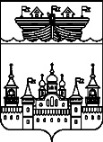 ЗЕМСКОЕ СОБРАНИЕ ВОСКРЕСЕНСКОГО МУНИЦИПАЛЬНОГО РАЙОНА НИЖЕГОРОДСКОЙ ОБЛАСТИРЕШЕНИЕ28 марта 2019 года	№28О реализации проекта «По поддержке местных инициатив» на территории Воскресенского муниципального района Нижегородской области в 2018 годуВ соответствии с планом работы Земского собрания Воскресенского муниципального района Нижегородской области в 2019 году заслушав и обсудив информацию заместителя главы администрации В.Е. Пайкова о реализации проекта «По поддержке местных инициатив» на территории района в 2018 году,Земское собрание района решило:Информацию заместителя главы администрации В.Е. Пайкова о реализации проекта «По поддержке местных инициатив» на территории Воскресенского муниципального района Нижегородской области в 2018 году принять к сведению.Глава местного самоуправления		А.В.БезденежныхПриложение к решению Земского собрания Воскресенского муниципального района Нижегородской областиот 28.03.2019 №28О реализации проекта по поддержке местных инициатив на территории Воскресенского муниципального района Нижегородской области в 2018 годуЗа 5 лет участия района в программе по поддержке местных инициатив, на мероприятия, связанные с инициативами жителей на местах, привлеченная сумма денежных средств составила 34 м.р., в т.ч. из областного бюджета 17 м.р. Наиболее активно в данной программе участвуют Владимирский, Нахратовский, Капустихинский и Богородский сельсоветы. Самая большая сумма по итогам реализации программы привлечена во Владимирском сельсовете-8,9 м.р. или 26 %. Всего за период действия программы на территории Воскресенского района реализовано 55 проектов, инициативами оказалось охвачено 48 населенных пунктов или 29 % от официально зарегистрированных (163). Победителями конкурсного отбора от Воскресенского района в 2018 году стали 9 сельсоветов. В 2018 году реализовано 15 проектов на общую сумму 9062 т.р., в т.ч. областной бюджет-4909 т.р., что стало наибольшим количеством с начала действия проекта. В суммарном отношении рост по сравнению с 2017 годом составил 120,7 %, рост по привлечению с областного бюджета 140,3%. По Благовещенскому сельсовету была реализована программа: Установка 5 контейнерных площадок в д. Асташиха на сумму 244 т.р.,По Богородскому сельсовету - две программы:- Обустройство уличного освещения в д. Калиниха, установлено 29 светодиодных светильников) на общую сумму 106 тыс. руб.,- установка 8 контейнерных площадок в с. Богородское - 346 тыс.руб.Воздвиженский сельсовет –установка 6 контейнерных площадок с. Б-Отары, стоимость 300 т.р. и установка 3 контейнерных площадок под ТБО стоимостью 167 т.р.Владимирский сельсовет участвовал с программами: ремонт водопровода в д. Бараново, заменено 3030 м водопроводных сетей стоимость проекта 1947 т.р. и ремонт забора вокруг кладбища с. Владимирское-87 т.р.Глуховский сельсовет - ремонт дороги – щебенение 250 м д. Елкино, стоимость проекта- 750 тыс.руб. Капустихинский сельсовет - проект ремонт дороги в д.Будилиха, щебенение 260 м на сумму 615 тыс. руб. и ремонт уличного освещения д. Площаниха, установлено 20 светодиодных светильников на сумму 152 т.р.Нахратовский сельсовет– установка детской площадки в д. Кучиново, сумма программы 150 т.р., и ремонт дороги в д. Копылково, щебенение 400 м и пескование 300 м, стоимость проекта 1123 тыс.руб. Староустинский сельсовет –ремонт дороги в д. Песочное, щебенение 300 м, стоимость проекта 489 т.р.Воскресенский поссовет- установка детской площадки на ул. 60 Лет Октября, стоимостью 532 т.р. и ремонт дороги на ул. Короленко, асфальтирование 500 м стоимостью 2054 т.р.В 2019 году стоит задача по полному охвату сельсоветов для участия в данном проекте и увеличению количества поданных заявок. Данная работа проводится с 14 марта 2019 года. По итогам предварительной работы планируется подача 20 заявок. В планах заявки на такие проекты как: ремонт водопровода, ремонт дорог, уличного освещения, ремонт сельских домов культуры, установка детских площадок, строительство тротуара, установка памятника.